GRILLE D’ÉVALUATION DES COMPÉTENCES Document à lire de droite à gauche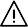 GRILLE D’ÉVALUATION DES COMPÉTENCES Document à lire de droite à gaucheGRILLE D’ÉVALUATION DES COMPÉTENCES Document à lire de droite à gaucheThématique A + B = Risques majeurs et stress au quotidienThématique C : Suivi médical du salarié et Analyse des risques professionnelsThématique A + B = Risques majeurs et stress au quotidienThématique C : Suivi médical du salarié et Analyse des risques professionnelsThématique A - -Thématique B – Thématique CQuestionsCOMPÉTENCESC2 : Mettre en œuvre une méthode d'analyse dans une situation donnéeC3 : Expliquer un phénomène physiologique, un enjeu environnemental, une disposition réglementaire, en lien avec la démarche de préventionC4 : Proposer une solution pour résoudre un problème.C5 : Argumenter un choixC6 : Communiquer à l'écrit avec une syntaxe claire et un vocabulaire adaptéCOMPÉTENCESC2 : Mettre en œuvre une méthode d'analyse dans une situation donnéeC3 : Expliquer un phénomène physiologique, un enjeu environnemental, une disposition réglementaire, en lien avec la démarche de préventionC4 : Proposer une solution pour résoudre un problème.C5 : Argumenter un choixC6 : Communiquer à l'écrit avec une syntaxe claire et un vocabulaire adaptéQuestionsRéponses attendues pour un Niveau insuffisant / acceptableRéponses attendues pour un niveau maitriséQ1.1C2Insuffisant : Problème incomplet ou mal posé.Acceptable : Risque majeur, catastrophenaturelle, tempête Eunice sans référence aux effets.Problème cohérent avec notion de dégâts matériels et humains de la tempête Eunice.Toute réponse cohérente même si elle n’est pas formulée sous forme interrogative.Q1.2Fréquence faibleC2Gravité élevéeQ1.3Insuffisant : Uniquement l’aléa ou l’enjeu.Aléa : tempête EuniceC2Enjeux : dégâts humains et matérielsQ1.4C3Insuffisant :Catastrophe naturelle OU un dégât.Acceptable :Catastrophe naturelle et au moins un dégât humain et un dégât matériel.C’est un risque majeur car il s’agit d’une catastrophe naturelle qui a entraîné des 8 blessés graves et 17 blessés légers ainsi que des arbres déracinés, des toitures arrachées et des poids lourds couchés.Q1.5DICRIM : Document d’Information Communal sur les RisquesC2Majeurs.Q1.6Acceptable : Une seule réponse.Départemental : le PréfetC2Communal : le MaireQ1.7C4Insuffisant : Au moins 3.Acceptable : Au moins 6.Entrer dans un bâtiment pour s’abriter. Fermer les fenêtres.Couper l’électricité et le gaz. Se mettre à l’abri.Ecouter la radio.Ne pas stationner sous une ligne à haute tension. Ne pas rester dans sa voiture.Ne pas téléphoner.Ne pas chercher ses enfants à l’école.Q1.8C5Insuffisant : Uniquement une action sans argumenterUne action parmi :Mettre à l’abri : protéger la population vulnérable en mettant les locaux à disposition.Reloger : proposer un logement alternatif pour les familles sinistrées.Ravitailler : bouteilles d’eau et /ou collations pour subvenir aux besoins vitaux.Soutenir : cellule d’écoute pour accompagner psychologiquement les victimes.Assister : déploiement des secours pour protéger la population.Q1.9Acceptable : Uniquement la phase ouPhase d’alarme (ou stress aigu) et hormone adrénaline.l’hormone.C2Q1.10C3Acceptable :Uniquement un élément de réponse.OUDonne un exemple au lieu d’une explication. Ex : plus de force pour se défendre en cas d’agression.On peut parler de stress positif car lors du stress aigu, la sécrétion d’adrénaline augmente les rythmes cardiaques et respiratoires, ce qui améliore l’oxygénation des muscles et du cerveau et permet de s’adapter face au facteur de stress.Q1.11C2Insuffisant :Uniquement 2 effets nocifs sans appareil défini.Ou 1 – 2 réponses sans tableauAcceptable :Uniquement l’effet nocif et pas l’appareil concerné.OuQue 2 effets nocifs sur 3 avec l’appareil concerné avec tableauOu réponses attendues sans tableauUn effet nocif par appareil :Appareil digestif : troubles digestifs, ulcères, … Appareil cardio-vasculaire : hypertension, infarctus du myocarde, …Système nerveux : anxiété, dépression, … Le tableau est attenduQ1.12C4Acceptable : pas d’exempleSport et un exempleQ1.13C5Ne pas accepter prise de médicaments sans prescription médicale.Sport : se changer les idées ou se défouler…Ou toute réponse cohérente.Relaxation, yoga ou méditation : se détendre ou se changer les idées…Ou toute réponse cohérente.Médecines parallèles : se détendre ou effet placebo…Ou toute réponse cohérente.Consulter un professionnel : pour bénéficier de son expertise ou traitement adapté…Ou toute réponse cohérente.Q2.1C2Coupure ou piqûre lors de la collecte des déchets.Q2.2C3I : ProtectionAcceptable : Introduction d’un fragment d’agent infectieux sans évoquer la réponse immunitaire lors d’un nouveau contact.Introduction d’un fragment d’agent infectieux (micro- organisme) qui va induire une réaction immunitaire et la fabrication d’anticorps de sorte que si l’individu est de nouveauen contact avec l’agent infectieux, la réponse immunitaire sera plus rapide et plus efficace.Q2.3C3Acceptable : Un des 2 éléments de réponse.Protection individuelle : éviter de contracter la maladie. Protection collective : éviter de propager la maladie.Q2.4C3Acceptable : Un des 2 éléments de réponse.Le rappel entraîne une réaction immunitaire à la fois plus rapide et plus intense avec un taux d’anticorps qui demeure élevé durant une longue période.Q2.5C2Le médecin du travail.Q2.6C3-Vérifier l’aptitude au travail ou- Prévenir les atteintes à la santé liées au travail.Q2.7C2Insuffisant : Uniquement Document Unique d’Evaluation des RisquesAcceptable : Uniquement l’explication.Document Unique d’Evaluation des Risques Professionnels Qui permet d’identifier et d’évaluer les risques professionnels dans le but de mettre en place des mesures de préventionefficaces et adaptées.Q2.8C2Insuffisant : Au moins 2 termes définis.Acceptable : Au moins 3 termes définis.Situation dangereuse : situation dans laquelle l’opérateur est exposé au danger.Danger : cause capable de provoquer un dommage.Évènement dangereux : contact de l’opérateur avec le danger. Dommage : lésion ou atteinte à la santé.Q2.9C3Insuffisant : Au moins une des deux valeurs expliquées.Acceptable :Gravité 2 car l’accident entraîne un arrêt de travail.Probabilité 2 car l’exposition au danger est rareGravité 2 car l’accident entraîne un arrêt de travail. Probabilité 2 car l’exposition au danger est rare (tempête) et probabilité de survenue de l’évènement dangereux est élevée (beaucoup de déchets à nettoyer après la tempête).Q2.10C2Acceptable : Le candidat ne propose qu’un type de mesure avec un exemple.Mesure individuelle : Les EPI (gants, tenue de travail, chaussures de sécurité, masque à poussière)Mesure collective : matériel (aspirateur, chariot roulant de nettoyage)Q2.1Acceptable : 1 sur 2Stratégie 2 : prévention collective.C4Stratégie 3 : prévention individuelle.Q2.12L’aspirateur électrique de la ville de Saint-Quentin-la-Poteriecar l’agent de propreté n’entre jamais en contact avec lesC5débris coupants.